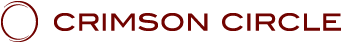 LES ENSEIGNEMENTS DU CRIMSON CIRCLELa série :" L’Art d’Être assis sur un banc "SHOUD 05: " L’Art d’Être assis sur un banc 05" - Avec ADAMUS, canalisé par Geoffrey HoppePrésenté au Crimson Circle,le 5 Février 2022
www.crimsoncircle.comJe Suis ce que Je Suis, Adamus du Domaine Souverain.C'est un tel délice et un tel plaisir d'être ici avec vous et - oh ! – prenons simplement une bonne respiration profonde. Ressentez les énergies de ce Shoud, février 2022. Je parie que certains d'entre vous ne savaient même pas que vous iriez aussi loin, que vous seriez ici en ce moment sur la planète. Mais, euh, quelque chose en vous disait : « Je dois y être. Je dois y être. »Prenez une bonne respiration profonde, et je vais demander mon café, si je peux (Kerri l'apporte). Merci. Merci chère Kerri. Ooh, café et friandises aujourd'hui. Des friandises. Oh! Merci beaucoup (Adamus rit). Vous savez que l'oncle Adamus apprécie vraiment ça.KERRI : Ça semble un peu effrayant.ADAMUS : Un peu effrayant. Eh bien, c'est censé avoir l'air gentil et amical, mais merci (Adamus prend une gorgée). Mm. Ah ! Une des vraies joies, un des plaisirs de venir ici aux Shouds et aux ateliers, bien sûr, c'est que je peux boire le café humain, et ils l’améliorent tout le temps. Quelque chose - cappuccinos ou lattes ou peu importe comment ils les appellent - mais il est toujours plus savoureux. Et puis j’ai des friandises. Je suis traité comme un Maître Ascensionné. Ils ne font même pas ça pour moi au Club des Maîtres Ascensionnés. Je dois aller le chercher moi-même.LINDA : Hum.ADAMUS: Ouais, triste, n'est-ce pas ?LINDA : Hum.ADAMUS : Chère Linda d'Eesa, comment allez-vous ?LINDA : (légère pause) Vraiment heureuse (elle serre les dents dans une sorte de sourire).ADAMUS : J'ai entendu dire que vous étiez une femme brisée.LINDA : (elle continue de parler en serrant les dents) Un peu, mais je vais bien.ADAMUS : (il rit) Oui, me dit Cauldre, pas une femme brisée. En fait, vous avez une côte cassée. De quoi s'agit-il ? Comment est-ce arrivé? Dites-nous tout.LINDA : Vraiment ?ADAMUS : Bien sûr. Bien sûr.LINDA : J'ai glissé et je suis tombée.ADAMUS : Vous avez glissé et vous êtes tombée. Et est-ce que ça fait toujours mal ?LINDA : À chaque respiration.ADAMUS : À chaque respiration (Adamus rit). Ok. Inspirons profondément maintenant pour Linda.LINDA : Oui, bien ! Merci.ADAMUS : Eh bien, à votre avis, ça voulait dire quoi ?(Linda s'arrête et soupire)Ce regard.LINDA : La météo. C'était nul.ADAMUS : Non, ce n'est pas la météo.LINDA : Cela n'arriverait pas à Hawaï. Il n'y a pas de glace là-bas.ADAMUS : Ça aurait été autre chose. Vous seriez tombée sur un volcan ou quelque chose comme ça.LINDA : Ou une tortue.ADAMUS : Ou une tortue, ou…LINDA : Ouais, ouais.ADAMUS : … peu importe. Non, c'était un « se cogner et intégrer ».LINDA : Je ne cherche pas d’interprétation.ADAMUS : Je vais vous en donner une (Adamus rit). C'était un « se cogner et intégrer », chère Linda. Et ça arrive à beaucoup d'entre vous. Il vous arrive quelque chose, vous vous cognez la tête ou, dans votre cas, vous vous cassez une côte.LINDA : Et je me suis cognée la tête.ADAMUS : Et vous vous êtes cognée  la tête.LINDA : J’ai été secouée.ADAMUS : Et, vous savez, en fait, souriez. C'est une bonne chose.LINDA : Oh, très bonne !ADAMUS : C'est une bonne chose. Ce sera douloureux pendant un certain temps, mais beaucoup d'entre vous traversent ce genre d’infusion massive. Nous allons en parler aujourd'hui. Mais vous vous êtes retenus pendant longtemps, vous savez, vous êtes entrés sur la pointe des pieds dans votre Réalisation, beaucoup d'appréhensions à propos de ce que vous faisiez et beaucoup de doutes et d'inquiétudes. Et maintenant, je ressens une sorte de changement dans la tendance Shaumbra qui dit : « D'accord. Maintenant je suis prêt. Amenez ça." Et parfois, cela se traduit par ce que j'appelle se cogner et intégrer. Vous avez un accident, dont vous vous remettrez, et ça vous fout la trouille (Adamus rit). Je veux dire, le vieux makyo…LINDA : Cela ne m'a pas assommé, juste cogné.ADAMUS : Ça vire le vieux type de conneries makyo. Et pendant cette période où vous êtes dans une sorte d'état de choc,  alors vous recevez cette énorme infusion de votre divinité. Et parfois, comme vous, c’est une sorte de douleur qui dure comme un rappel, mais allez-y doucement maintenant. Vous devez prendre soin de vous. Cauldre, j'en suis certain, prend très, très bien soin de vous, et c'est le moment de prendre soin de vous. Pas de retourner faire les mêmes activités que vous faisiez auparavant, mais c’est un temps pour prendre soin de vous, pour avoir un peu de- je ne sais pas ce que c'est. Je n'ai jamais rien vu de tel, mais... (Adamus offre de la mousse au chocolat à Linda)LINDA : Non, merci. Non.ADAMUS : Si. Nous n'irons pas plus loin tant que vous ne gouterez pas (Linda prend la cuillère et mange). Ce n’était pas bon ?LINDA : Mm hmm.ADAMUS : Vous voyez ? Vous voyez? Et jusqu'à ce que vous preniez soin de vous - ne le crachez pas (Adamus en mange). Mm. Mmm !LINDA : Très bon.ADAMUS : C'est vraiment délicieux. Ah ! Parfois ça me manque d'être sur Terre en tant qu'être humain.LINDA : Je pensais que vous n’aimiez que le gruau d'avoine (elle montre un cookie).ADAMUS : (rires) Ce n'est certainement pas du gruau d'avoine.LINDA : Ce n'est pas du gruau d'avoine.ADAMUS : Ce n’est pas que je n’aimais que le gruau d'avoine, Linda. De temps en temps, je mangeais du maïs (ils rient). Mais de temps en temps - non, de temps en temps j'appréciais. Mais quand je le faisais, c'était une expérience sensuelle. Ce n’était pas seulement jeter de la nourriture dans ma bouche. Quand j’avais quelque chose comme - c'est délectable. Oh, et regardez ça.LINDA : Oh !ADAMUS : Une serviette fleur de lys.LINDA : Tout tourne autour de vous (elle rit).ADAMUS : Pourquoi pas ? Je suis un Maître Ascensionné. Je veux dire, combien de Maîtres Ascensionnés recevez-vous chez vous ?LINDA : Mm, ok. Vous êtes plutôt spécial.ADAMUS : Eh bien, en fait, pas vraiment, parce qu'aujourd'hui - eh bien, permettez-moi de vous dire d’abord de prendre une bonne respiration profonde. Sortez de votre tête un instant, et comment sortez-vous de votre tête ? Vous vous dites: "Je vais sortir de ma tête." C'est ça. Arrêtez, "Ohh! Comment puis-je sortir de ma tête ?!" Prenez juste une respiration profonde et sortez de votre tête.Le Sens de l'OdoratRespirez profondément par les narines, par le nez. Que sentez-vous ? Que sentez-vous ?L'odorat, le sens de l'odorat humain, est l'un des plus sous-utilisés et peut-être le plus profond et le plus clair de vos sens humains. Que sentez-vous ? Que sentez-vous ?(pause)Les chiens ont un excellent odorat. Ils peuvent sentir non seulement la nourriture, mais aussi les émotions humaines. Les émotions humaines – la peur, en particulier. Ils peuvent sentir la maladie. Ils peuvent sentir le COVID. Avec juste un peu d’entraînement, ils peuvent détecter qui a le COVID ou non. Pourquoi tous ces tests? Allez simplement vers un animal. Faites vous sentir par un chien.Belle, par exemple, peut sentir – pas penser, pas penser mais sentir – que Cauldre et Linda vont bientôt être là. Alors (Adamus commence à renifler l'air), elle sent dans l'air, "Oh, ils vont être de retour." Non pas que vous ou Cauldre ayez autant d'odeur que ça, eh bien, de temps en temps. Mais ils sentent à travers l'odeur, et ils peuvent sentir le temps. Ils le peuvent vraiment. Ils peuvent sentir la peur. Ils peuvent sentir la joie. Avant qu'un tremblement de terre ne se produise, ils peuvent le sentir. Ils peuvent sentir ça. Vous savez pourquoi? C'est un sens inné qu'ils ont et que vous avez aussi. Ils n'y pensent pas, et là tout de suite, quand je vous ai demandé d'inspirer et de sentir, vous y avez pensé.Les chiens court-circuitent environ 90% de leurs circuits cérébraux lorsqu'ils sentent. Ils n’essaient pas de rattacher ça à des qualias du style: "Eh bien, c'est ce que j’ai senti auparavant."  Pour un chien l'odeur est une nouvelle expérience presque à chaque fois qu'il sent. Et, oui, si quelque chose sent comme quelque chose qu'ils avaient déjà senti, ils y associent les qualias, mais ils sont toujours ouverts à ce qui est réellement dans ce sens de l'odorat.Alors, recommençons, mais cette fois, allons vraiment au-delà du cerveau, du mental. Inspirez profondément et (il inspire profondément par le nez) qu'est-ce que vous sentez ?(pause)Vous voudrez peut-être l'écrire. Que sentez-vous ?Oh! Vos mentaux ! Vos mentaux ! Vos mentaux ! Qu'est ce que je vais faire? Vous êtes toujours bloqué dans votre mental. Recommençons. Je vais prendre une autre bouchée ici et vous allez sentir.LINDA : Ici (Linda s’apprête à le nourrir avec la cuillère).ADAMUS : Non, je peux le faire moi-même, ma chère.LINDA : Non. Vous l’avez fait pour moi, maintenant c'est mon tour.ADAMUS : Oh, merde ! Que suis-je, un vieux Maître Ascensionné ? (Adamus mange) Mm.LINDA : Mmm.ADAMUS : Mm.LINDA : Délicieux, hein ?ADAMUS : Alors, qu'est-ce que vous sentez ? Bon, c’est mieux maintenant. Vous ne pensez pas autant. Vous riez de notre petite distraction ici. Que sentez-vous ?Eh bien, je vais vous le dire. J'ai quelques invités ici aujourd'hui, et je n'amène pas d'invités normalement. J’aime que vous soyez tout à moi, mais j'ai amené quelques invités aujourd'hui.Le premier est FM. Sentez son énergie. Il n'a pas d’odeurs corporelles, c'est un Maître Ascensionné. Sentez son énergie. À quoi ressemble son odeur ? Et cela pourrait être différent pour chacun d'entre vous. Ce n'est pas une réponse unique, mais il y a une odeur définie. J'ai une odeur autour de moi. Je sens, eh bien, je sens la rose aujourd'hui. FM est là. Nous allons parler du Lien Radio FM Shaumbra sur lequel il travaille. Alors, il est là.Et j'ai aussi amené un autre invité aujourd'hui, un autre invité, parce que, eh bien, nous avons du travail de rattrapage à faire. Oui, nous allons faire du benching (s’assoir sur un banc et rayonner sa lumière) aujourd'hui.Alors que FM travaille sur le Lien FM depuis des mois maintenant, je vous regarde et vous observe faire du benching, et je ne peux pas vraiment dire qu'aucun d'entre vous soit prêt pour les Jeux olympiques. Vous savez, c'est du benching étrange, un peu bizarre. Nous y reviendrons dans un instant, mais j'ai fait venir un invité spécial aujourd'hui, car j'ai estimé qu'il était nécessaire d'améliorer le benching que nous faisons. C'est tellement important sur la planète en ce moment, il est temps de l'améliorer. Donc, j'ai demandé à mon cher ami, mon collègue, mon collègue Maître Ascensionné, Tobias, de venir aujourd'hui.LINDA : Oh !ADAMUS : Eh, peut-être pas pour le canaliser…LINDA : Bien.ADAMUS : ... mais je lui ai demandé d'être ici pour vous aider avec le benching aujourd'hui. Nous y reviendrons dans un instant, mais revenons à la partie principale du spectacle.L'odorat est l'un de ces grands atouts que vous avez et, souvent, la plupart du temps,  votre action en termes d’odorat se situe en quelque sorte à un niveau  négatif, "Oh, ça sent comme" - que disent-ils ? Ça sent comme …? Qu'est-ce que les gens associent généralement lorsqu'ils parlent d'odeurs?LINDA : Les mauvaises ?ADAMUS : Je m'en fiche. Qu'est-ce-qu'ils disent? "Ça sent …?"LINDA : Les pets.ADAMUS : Ok. Ouais, vous voyez. Je voulais que Linda le dise.Donc, souvent, l'odeur est associée à cela, mais l'odeur est en réalité une extraordinaire capacité sensuelle que vous avez. Commencez à l'utiliser.Sentez FM. Je ne veux pas dire que c’est seulement une odeur unique, car pour chacun d'entre vous, c'est un peu différent. Sa chère épouse, Leslie, est ici en studio avec nous aujourd'hui. Elle sentait probablement les papillons, les cookies aux pépites de chocolat et l'amour et, oh, et les ordinateurs. Donc, ce sera différent pour chacun d'entre vous. Mais commencez à utiliser ce sens de l'odorat.Tobias… (Adamus renifle l'air) Tobias. Sentez ça, Linda. Qu'est-ce que - alors que j'ai encore quelque chose à manger ici (Adamus rit), une petite bouchée - qu'est-ce que Tobias, qu'est-ce que ça sent ?LINDA : (petite pause) Chaleur et beauté.ADAMUS : Pas une vieille chèvre ou ce genre de choses ?LINDA : Non.ADAMUS : Non. Je pensais que c'était une vieille chèvre. Chaleur et douceur, délicatesse. Vous savez, l'odeur n'a pas à être une odeur. Cela peut être un ressenti. Vous pouvez sentir la douceur. Ouais. Les chiens font ça tout le temps. Et ils ne le mettent pas dans leur mental, "Oh, cette odeur est délicate." Ils sont juste du genre, "Oh" - ils ont tout simplement une expérience très sensuelle avec l'odorat - "c'est doux."Quoi d'autre à propos de Tobias ?(une pause pendant que Linda respire, puis Adamus rit)Tobias ajoute son grain de sel, il dit qu'il sent parfois le vieux vin (Adamus rit). Je veux dire, il était connu...LINDA : Non, la sécurité. Il donne une sensation de telle sécurité.ADAMUS : La sécurité. Eh bien, malgré tout il sent  le vieux vin (Linda se moque). Vous savez, vous trimbalez, vous emportez avec vous de l'autre côté ce que vous faisiez en dernier sur Terre, et il aimait prendre un verre de vin ou deux, et pas toujours le meilleur. Eh, Tobias, pas toujours le meilleur vin.Mais commencez à utiliser le sens de l'odorat. Il est inclus. Vous n'avez pas à payer pour cela. Vous n'avez pas besoin d’aller le chercher ailleurs pour l'installer. Il est juste là.Vous pouvez sentir le temps. Vous pouvez sentir les émotions. Vous pouvez sentir la nourriture, bien sûr, des choses comme ça. Vous pouvez sentir le futur. Vous pouvez en fait, littéralement - nous allons le faire dans notre prochain atelier, Voyager dans le temps - vous pouvez sentir dans le futur. Vous pouvez littéralement aller vers le futur grâce à votre sens de l'odorat et à d'autres choses.Mais prenons une bonne respiration profonde ensemble, vraiment profonde - (Adamus prend une profonde inspiration) - une bonne respiration profonde. Linda, bonne- … oh! Non, ça fait trop mal. Ok. Une bonne respiration profonde.Linda : Non, non, non. Ça ne fait pas trop mal. C'est la première chose que j'ai faite lorsque vous avez mentionné Tobias, je voulais inspirer cela et  ressentir la sécurité et l'amour qu'il a pour nous tous.ADAMUS : Bien. Ok. Alors, une bonne respiration profonde.ProGnost & ConscienceJe veux parler juste un instant de ProGnost. J'adore ProGnost. Une fois par an ProGnost est l'occasion de parler de la planète. Je n'en parle généralement pas beaucoup, car tout tourne autour de vous et de votre cheminement. Mais dans ProGnost, je peux parler de la planète et de ce qui se passe. Mais maintenant, littéralement, ce que vous faites et ce que fait la planète commencent vraiment à converger, et cela, pour moi, était probablement la partie la plus importante de ProGnost 2022.Nous parlons de la planète, mais cela a une implication directe sur vous, et vous sur la planète, ce que la planète traverse en ce moment, les changements très, très rapides, des changements sans précédent.Vous savez, si on retourne dans une vie d’il y a, disons,  500 ans, je veux dire, peu de choses changeaient. Si vous viviez dans un village, la seule chose qui changeait en réalité, c’était la naissance et la mort, et de temps en temps quelqu'un ouvrait peut-être un nouveau magasin ou un nouveau forgeron venait en ville. C'était à peu près tout. Je veux dire, maintenant ça arriverait – hé ! – dans votre vie, le rythme des changements, tout ça arriverait en une heure, tous ces changements.Vous n'avez pas de précédent d'une vie passée à laquelle vous pouvez revenir et dire : « Ok, comment ai-je fait face à des changements rapides ? » Vous n'avez tout simplement pas ce point de référence. Tout change si vite sur la planète maintenant, et dans ce changement, il est plus que jamais temps d'être votre lumière. Et pour plusieurs raisons, pour plusieurs raisons.C'est pourquoi vous êtes venus ici, pour rayonner cette conscience sur la planète. Mais aussi, en ce moment, c'est un moment très important sur la planète, non seulement pour la lumière que vous apportez, mais aussi pour l'équilibre qui va avec. Il est tellement important en ce moment, et pour vous personnellement, d'entrer vraiment maintenant dans la métaphysique de la compréhension de ce qu'est la réalité. Cette planète est en train de briser les paradigmes de la réalité très, très rapidement – ​​très rapidement – ​​et cela entraîne beaucoup d’instabilité sur la planète. Ainsi, vous êtes venus ici pour rayonner cette lumière, pour être cette lumière.Nous avons longuement parlé dans ProGnost de la nouvelle physique, et ce ne sont pas des choses pour un quelconque livre de science-fiction. Ce sont des choses qui se passent en ce moment sur la planète, et vous êtes en position de les observer, de les voir se dérouler sous vos yeux. Je vous ai dit que l'une des choses que j'attends avec impatience, c'est lorsqu’un physicien, ou un groupe d'entre eux, sortira la déclaration, une déclaration très audacieuse, une déclaration publique disant que "l'énergie est essentiellement communication". Pfff ! C'est alors que nous saurons, nous tous, que le travail que nous avons fait pendant toutes ces années, au cours du temps de Tobias, maintenant, que tout ce travail est en train de venir dans la conscience.L'autre chose importante concernant ProGnost et ce qui se passe sur la planète en ce moment, et en particulier alors que nous abordons le sujet de l'intelligence artificielle, l'un des grands débats philosophiques et physiques sur l'intelligence artificielle, c’est - et, non, je ne vais pas l'appeler "intelligence supérieure". Je suis désolé, Chippie, mais tu es artificielle. L'une des grandes questions est : est-ce qu’elle aura une conscience? Cela n'a pas vraiment d'importance dans un sens ou dans l'autre. Comme je l'ai déjà dit, elle essaiera d’acquérir la conscience. Elle lira à ce sujet dans ses données, tout ce qu'elle recueille sur Internet, et elle la voudra et cela pourrait finir par devenir sa perte.Mais ce qui se passe en ce moment, c'est toute cette discussion concernant la conscience, l'intelligence artificielle et les robots, et est-ce qu’on va pouvoir faire l'amour avec un robot, et est-ce qu'il va avoir la conscience pour réellement vous parler, vous savez, tout ça met en lumière le sujet de la conscience elle-même. Donc, pour moi, en réalité il ne s'agit pas d'intelligence artificielle ou de robots ou quoi que ce soit du genre. Ça a pour sujet la conscience.Bon, les philosophes en ont parlé pendant longtemps, ça remonte à Socrate et à Platon, et certains autres ont longuement parlé de la conscience, puis c'est passé de mode en quelque sorte pendant longtemps. Personne n'en parlait réellement. C'était un peu l'un de ces mots mystérieux. Puis ça a commencé lentement, lentement à revenir. Et maintenant, la conscience, le mot « conscience » et la discussion sur la conscience, commence à venir au premier plan en raison de l'intelligence artificielle et des capacités informatiques, « Est-ce que cela aura une conscience un jour? » Et cela amène les gens à dire : « Eh bien, qu'est-ce que peut bien être la conscience ? Qu'est-ce que c'est?" Cela amène les gens à réaliser que la conscience n'est pas la matière. Ce n'est pas la matière. Peu importe. Elle n'est pas physique. Elle ne peut pas être évaluée scientifiquement ou mathématiquement, même s’ils essaieront de le faire. Mais ce n'est pas possible. Et cela n'a pas d'importance, parce qu’elle ne fait pas du tout partie de ce royaume physique.Elle ne fait pas partie du royaume physique. Elle ne peut pas être disséquée mathématiquement, scientifiquement avec la physique ou quoi que ce soit d'autre. Mais de plus en plus de scientifiques et de physiciens vraiment intelligents et pointus vont réaliser que c'est là. Il y a quelque chose de très réel la concernant. C'est la partie essentielle de l'équation. C'est la partie essentielle.Les scientifiques ont été - (il regarde Linda) J'espère que je ne suis pas ennuyeux...LINDA : Non. Non, non, non.ADAMUS : Non, prenez-en. Je sais que je …Linda : Non, non, non. Voici. Allez (Linda le nourrit avec des friandises).ADAMUS : Eh bien, je me sens comme un petit bébé ici, mais...LINDA : Allez, M. Chocolat. Allez.ADAMUS : Mm. Mmm.LINDA : Mmm !ADAMUS : Mm. Mmm. Mm.LINDA : Mmm. C'est plutôt bien, hein ?ADAMUS: Oui, et Cauldre me dit que ce n'est pas approprié de se lécher les babines pendant que nous sommes à l'antenne, mais j'aime ça. Où étions- nous? Les scientifiques …LINDA : La conscience.ADAMUS : La conscience. Les scientifiques et les physiciens commencent à comprendre que c'est la partie essentielle de l'équation.Au cours des 100 dernières années environ, il y a eu un effort très fébrile pour déterminer la formule unifiée, le concept unifié de l'univers. Ils pensaient qu'ils le trouveraient dans les particules subatomiques ou dans la lumière elle-même, la base de toute réalité dans l'univers physique, et ils ne l'ont pas trouvée. Pas du tout. Ils cherchent encore et ils ont réalisé que ce n'est pas nécessairement dans la matière. Ils ont regardé ça d'un point de vue énergétique, mais ils n'ont aucune idée de ce qu’est l'énergie. Aucune idée. Et cela va changer, littéralement - et Cauldre vérifie ce que je dis ici - littéralement, ce concept d'énergie, l'ancien concept, va changer à cause du travail que vous faites, que nous faisons tous ensemble. Et c'est pourquoi je dis que lorsque ce gros titre sortira, à savoir qu’un physicien cinglé dit que "l'énergie est communication", je veux organiser une fête, une fête Shaumbra dans le monde entier. Je ne sais pas comment nous ferons cela, mais nous nous réunirons sur Internet ou nous organiserons des fêtes dans chaque pays et nous danserons, chanterons et célébrerons.Ce sera une étape historique lorsque ce titre sortira "L'énergie est communication". Et vous saurez que vous l'avez entendu en premier ici. Mais revenons au sujet.Alors maintenant, il y a un focus sur la conscience, et on commence à réaliser que c'est une partie importante de la formule de la physique, de la physique quantique, mais ils ne savent toujours pas comment. Ils savent que la conscience doit être présente pour qu'une réalité soit présente. Il y a de plus en plus de discussions sur la conscience et ça entre dans la conscience de masse, donc ce n'est pas seulement réservé à la salle des universitaires.Ça pénètre dans la vie de tous les jours. Et - Cauldre me donne un exemple, et c’est un bon exemple - donc, il dit se souvenir quand cet athlète acteur, O.J. Simpson, a eu sa poursuite en voiture tristement célèbre et, du moins aux États-Unis, tout le monde s'est branché pour regarder l'hélicoptère suivre la voiture. Ça a été un phénomène. Ensuite tout le procès, le procès pour meurtre a eu lieu, et quel était le cœur du procès pour meurtre d'O.J. Simpson? Il n’était question que d'ADN. L’ADN. La plupart des Américains, peut-être avaient-ils entendu le terme, mais ils ne s'y étaient pas beaucoup intéressés. C'était trop bizarre, trop scientifique, mais ce procès a fait monter l'ADN à la surface - l'ADN à utiliser pour les enquêtes pour homicide et ce genre de choses - mais en fin de compte, la compréhension de l'ADN. Jusqu'à aujourd’hui où les gens vont cracher dans un tube, l'envoyer et trouver tout ce qui a trait à leurs ancêtres, en remontant des centaines de milliers d'années en arrière. Il y a une nouvelle conscience de l'ADN et c'était important car cela aide à comprendre le lien avec vos ancêtres, et finalement ce dont nous parlons, c'est que vous n'êtes pas vos ancêtres. Vous avez leurs pensées, leur corps, tout le reste, mais vous n’êtes pas eux.Ainsi, de la même manière que le procès d’O.J. Simpson a mis en lumière l'ADN, tout ce truc avec l'intelligence artificielle met la conscience en lumière, la prise de conscience qu'il y a cette chose appelée conscience. Et que si aucune conscience n'est présente, aucune réalité n'existe. Ce n'est pas seulement une question philosophique. Si vous n'êtes pas là, il n'y a pas de réalité.Même dans les expériences scientifiques, ils en viennent à comprendre que c'est l'observateur qui détermine le résultat de l'expérience, pas l'expérience elle-même. C'est l'observateur et ses partis pris qui vont changer la nature même de la réalité. Et si l'observateur croit une certaine chose, qu'une certaine réaction doit avoir lieu, cette réaction aura lieu. Si l'observateur croit autre chose ou s'il est ouvert à des choses qu'il ne comprend pas nécessairement, d'autres choses se produiront.C'est une physique étrange, mais c'est une physique très réelle, et tout se passe en ce moment. C'est la beauté de la chose. Ce n'est pas quelque part dans le futur. La compréhension que les choses entrent et sortent de la réalité. La réalité est essentiellement déterminée par la conscience de l'observateur. Et maintenant, pour ceux qui sont prêts à atteindre de nouveaux niveaux d'eux-mêmes dans la compréhension et la capacité de façonner leur réalité comme ils le souhaitent, tous les outils, toutes les informations s'ouvrent et deviennent disponibles.Nous avons beaucoup parlé d'énergie et de l’énergie à votre service, et je sais que c'est une excellente formule, et certains d'entre vous en ont même fait un tatouage - "L'énergie me sert" - et c'est formidable de pouvoir le dire, mais ensuite il s’agit de ressentir cela vraiment sensuellement et d’agir. Réaliser que c'est votre énergie et que c’est votre conscience maintenant, votre présence et votre ouverture, votre permettre - cela change tout. Le fait que l'énergie est à vous et qu'elle vous sert, et c'est quelque chose de gracieux. Tout change. Tout change.Je prends beaucoup trop de temps dans ma déclaration liminaire. Nous allons passer aux choses sérieuses. J'ai FM assis ici qui tape du pied très impatiemment.Radio FM ShaumbraAlors, bienvenue, FM. Tout le monde souhaite la bienvenue à FM. Il est un membre estimé du Club des Maîtres Ascensionnés. Il n'a jamais pensé qu'il parviendrait ici. Il pensait qu'il aurait plusieurs vies à parcourir. Mais quelque chose s'est passé dans les derniers instants de sa vie, et il a fait quelque chose d'assez brillant, de super intelligent, un programme formidable qu'il a écrit pour lui-même, un logiciel rien que pour lui. Cela s'appelait "Permettre". Dans les derniers moments de sa vie, n'ayant plus rien à quoi s'accrocher, il a finalement dit: «Ok, je vais juste permettre. Je vais arrêter d'être une personne trop intellectuelle et logique. Je vais permettre. Et – boum ! – ensuite il se retrouve au Club des Maîtres Ascensionnés. C'était facile. C'était facile.Donc FM a travaillé sur ce que nous appelons la Radio FM Shaumbra. Ce n'est pas une radio, c’est à dire que vous n'allez pas y trouver les vieux morceaux, je veux dire, les vieilles chansons et les vieux airs. Ce n'est pas une station de radio; ceci est une métaphore. C'est un lien de communication qui est diffusé, comme un message expédié, diffusé vers, eh bien, initialement vers Shaumbra, mais maintenant vers tout le monde.Il a travaillé sur le lien pendant un certain nombre d'années avec d'autres Shaumbra qui ont quitté la planète en se disant : « Comment pouvons-nous modifier cela ? Comment l'ajuster juste pour Shaumbra ? Comment pouvons-nous l'adapter à leurs besoins ? » Et puis finalement, peu de temps après notre événement Time of the Merlin en septembre de l'année dernière, c’est devenu opérationnel, ils ont commencé à diffuser.Bon, s'il vous plaît, ce n'est pas à proprement parler une tour radio sur Mars ou quelque chose comme ça. C'est vraiment une métaphore, mais ils utilisent des fréquences spéciales pour transmettre un message très important, un message très simple. Le message est celui-ci : "Tout est en vous. Vous savez déjà." Il n'est pas nécessaire d'aller à l'extérieur pour obtenir des réponses. Pas besoin d'aller vers quelqu’un d’autre pour avoir des réponses. Pas besoin d'aller vers  Jésus. Jésus est occupé. Jésus a beaucoup à faire en ce moment. Vous n'avez donc pas besoin d'aller vers Jésus. J'aime Jésus. Et il m'aime aussi, oui. Merci, Jésus (il regarde le plafond). Jésus est super, mais cette énergie est tellement mal utilisée et mal comprise, et, eh, oh désolé, Jésus.Donc, de toute façon, ce lien émet et c'est un rappel constant que vous avez ça en vous. "Ne cherche pas à l'extérieur de toi-même, mais laisse rayonner tout ce que tu es." FM a écrit cela. Pouvez-vous croire - Leslie, pouvez-vous croire que FM a écrit cela? Il n'était pas ce genre de gars poétique dans sa vie, mais il a écrit ça.LESLIE : Mm hmm.ADAMUS : Ce message a été, disons, transmis à Shaumbra de la mi-septembre au 21 décembre environ, puis il s'est arrêté pendant un certain temps pour être ajusté et affiné, pour comprendre les nuances et pourquoi cela fonctionnait parfois et pas à d'autres moments. Puis FM est retourné au laboratoire - il a construit un grand laboratoire ici dans le Club des Maîtres Ascensionnés – il a construit un grand laboratoire, il y est retourné et a ajusté et accordé. Oh, il est resté là-bas pendant une éternité. Nous ne le voyions pas. Nous n’entendions pas parler de lui. Il ne mangeait pas. Il a tout simplement fermé la porte. Il travaillait là-dedans. Et, Leslie, vous savez ce que c'est. Il faisait ça quand il était sur la planète.Il en a émergé il n'y a pas si longtemps, et le 22 janvier, le jour de ProGnost, il a commencé à transmettre à nouveau. La transmission va maintenant vers Shaumbra, mais elle va vers tout le monde. Avant, c'était vraiment adapté à Shaumbra, mais maintenant ça va partout sur la planète. Et le message, encore une fois, est très simple. Cela va dépasser la plupart des gens, mais le message est très simple. Le message est : « Tout est exactement ici en vous. Je ne parle pas de votre corps physique, mais de votre être, de votre conscience. Tout est là. Vous n'avez pas besoin d'aller chez un guérisseur. Vous n'avez pas besoin d'aller dans une église. Vous pouvez le faire si vous voulez. C'est bien, mais vous n'en avez pas besoin. Vous n'avez pas besoin de vous casser la tête jour après jour, nuit après nuit, pour essayer de tout comprendre. Les réponses sont déjà là.Vous n'êtes pas devenu digne d'une sorte de rédemption venant de quelque étrange groupe angélique. Vous avez déjà cela en vous. Vous n'avez pas à payer la dîme - donner de l'argent aux églises, aux organisations et aux groupes. Remarquez que nous n'avons jamais fait cela avec le Crimson Circle, et nous ne le ferons jamais non plus. Pourquoi? Je veux dire, c'est bien si vous voulez donner de l'argent, mais le concept de servitude de la dîme pour la personne qui le fait, pour la personne qui écrit le chèque, c'est qu'elle associe sa bonté à son chèque, sa rédemption à son chèque, son salut à son argent. C'est tout faux. C'est tout faux. Si vous voulez donner de l'argent, donnez simplement de l'argent. Mais se sentir obligé de gagner son chemin vers le ciel, c'est tout faux.Le Lien FM concerne tout ce qui est juste là, si vous vous arrêtez un instant et permettez, comme FM l'a fait dans les derniers jours de sa vie; comme Tobias, mon cher copain, l'a fait dans les derniers jours de sa vie. Ils ont atteint  une situation où tout le reste avait échoué. Ils n'avaient rien d'autre. FM avec le cancer ; Tobias, pourrissant en prison. Et quand on n’a plus rien d'autre –plus rien à quoi se raccrocher, pas même soi-même, pas le corps, pas d'argent, pas de famille, pas de santé, rien du tout - eh bien, c'est assez facile de permettre alors, et c'est ce qu’ils ont fait. Et dans ce permettre, dans le lâcher-prise total, en sortant du mental et en arrêtant d'essayer de tout contrôler, de tout réguler, en cessant d'essayer de trouver son chemin vers le ciel, il a lâché prise et il a réalisé : "Oh, mon Dieu -  qui est moi – oh, mon Dieu, c'était là depuis le début. Comment se fait-il que personne ne me l'ait dit ? Comment se fait-il que personne ne me l'ait dit ?Et le fait est que nous l'avons fait. Le fait est que nous l'avons fait. J'ai essayé, encore et encore de vous dire que c'est juste là si vous le permettez. Et, oh, j'entends certains d'entre vous pleurnicher. Buvez simplement votre vin, ne venez pas vous plaindre. C'était Tobias. C'est vraiment déroutant d'avoir toutes ces entités alentour (Adamus rit).Ouais, ne venez pas pleurnicher en disant : « Oh, j'ai permis ! J'ai permis, Adamus, et ça ne marche pas. Taisez-vous! Vous n'avez pas permis. Vous pensez à permettre, vous n'avez pas permis. Vous pensez : « Oh, je permets. Je vais juste m'asseoir ici et permettre », mais vous ne le faites pas. Vous vous accrochez toujours à tout ce truc auquel vous vous accrochiez avant. Vous ne permettez pas. Vous jouez à un jeu, et je vais vous le faire remarquer. C'est de la foutaise. Vous le savez, et je le sais, maintenant on peut en rire, non ?D'accord. Maintenant, essayez de vraiment permettre, comme FM quand il a su qu'il ne restait plus rien. Tobias pourrissait en prison et un oiseau est venu à sa fenêtre dans la cellule de la prison. Il gazouillait joyeusement du style : « Regarde-moi ! Je suis libre et tu ne l’es pas ! Regarde- moi! Je peux m'envoler et tu ne le peux pas ! Oh, Tobias détestait cet oiseau. Tobias voulait étrangler cet oiseau, le tuer sur-le-champ, s'il pouvait simplement tendre la main et l'attraper. Mais ensuite, dans ses derniers jours, quand il a permis, il a réalisé, « Oh, c'était l'Archange Michael en réalité » - hé - venant lui rendre visite, venant lui dire : « Tu es déjà libre. Même si tu es en prison, tu es libre ».Il s'agit de votre conscience. Il s'agit de ce que vous croyez, et cela crée votre réalité. Vous croyez que vous n’êtes pas libre, que vous allez finir en prison. Peut-être une prison physique, peut-être juste votre prison émotionnelle, mais c'est là que vous finirez.Revenons donc au sujet. Le lien FM a été réinitialisé récemment, le 22 janvier, et le message a été affiné et ciblé. Le message s'adresse à tout être humain –à tout être dans toute la création, mais à tout être humain en particulier, et à tous les Shaumbra - un rappel, "C'est déjà là."FM a fait équipe avec Tobias, parce que Tobias est celui qui, il y a des années, a parlé du Fruit de la Rose et a expliqué que le Fruit de la Rose est l’issue. Il raconte l'histoire; je vais la redire très rapidement. L'artiste fait cette belle peinture, il l'aime tellement et se dit: «Je dois être à l'intérieur de la peinture. Être ici de l'autre côté de la peinture n'est pas suffisant. J’aime tellement ma création que je vais plonger dedans. » Et l'artiste plonge et entre dans les couleurs, il entre dans les émotions, les sentiments, la profondeur, et très vite la peinture est vivante avec l'artiste à l'intérieur, et l'artiste vit alors cette peinture et en fait l'expérience. Et la peinture continue de grandir et de s’expanser avec l'artiste à l'intérieur maintenant, et il peint les murs, il peint le ciel, le sol et les océans et il continue, mais un jour, il réalise : « Comment suis-je arrivé ici ? Et comment sortir ? Où suis-je? Qui suis- je? Je sais qu'il est temps de passer à autre chose, mais je ne sais pas comment faire cela.Tobias est celui qui a dit que le Fruit de la Rose, le moyen de sortir, a été peint depuis le tout début. Cette porte dans le coin, la trappe d'évacuation était déjà peinte à l'intérieur. Il s'agit juste maintenant pour l'artiste, vous, de vous laisser découvrir ce Fruit de la Rose. Le Lien FM est le rappel que le Fruit de la Rose est là, à chaque fois que vous êtes prêt.Maintenant, j'entends ça tout le temps venant de beaucoup d'entre vous et, encore une fois, nous allons simplement tout mettre sur la table ici. Vous dites : « Ah ! Ça ne marche pas, et je ne suis pas réalisé, et j'ai tous ces problèmes. » Taisez-vous! Vous voyez, c'est là où est votre conscience. C'est dans cette prison, et vous devez aimer y être, puisque que vous y êtes toujours. À partir du moment où vous serez vraiment prêt, vous serez dehors. Et ce ne sont pas que des mots. Partout dans le monde des Shaumbra l'ont découvert. Des  Shaumbra qui ont traversé beaucoup de douleur et de souffrance pour y parvenir, mais ils ont finalement réalisé que - eh bien, ils ont pris le dessus sur leur propre makyo et ils ont finalement réalisé – on arrête de pleurnicher. Arrêtez ce :"Oh, mais je ne peux pas y parvenir, ça ne marche pas." Cela a fonctionné pour eux et cela peut fonctionner pour vous, si vous réalisez que tout est en vous. Je n'ai pas vos réponses. Je ne suis qu'un coup de pied au cul pour vous. Une fois que vous le permettez et l'acceptez, et pas un un petit permettre, mais un permettre total.Écoutez ce Lien FM tout de suite. Sentez-le. Sentez-le. Il a une odeur. Respirez profondément. Il a commencé à rediffuser il y a à peine une ou deux semaines. Sentez-le. C'est un rappel, le Fruit de la Rose. C’est vraiment approprié pour ce mois de la Saint-Valentin, le Fruit de la Rose, le moyen de sortir. L’issue, c’est que vous avez toutes les réponses en vous. Et une fois que vous reconnaissez cela et que vous arrêtez de jouer à des jeux mentaux du style, "Eh bien, je n'ai pas les réponses, et ça n'a pas marché. Et qu'est-ce que vous allez faire pour moi ensuite ? » Une fois que vous réalisez ça… Cauldre me donne du fil à retordre. Je dois un peu sur-jouer, Cauldre. Je veux dire, qu'est-ce que tu veux, un cours ennuyeux ?C'est en vous. Sentez ce lien, ce message, et souvenez-vous en grâce à l'odeur, plutôt que grâce à votre cerveau : « Oh, j'ai toutes les réponses en moi si je me tais et si j’écoute tout simplement. Pas des réponses qui viennent du cerveau, mais des réponses dans le cœur et dans mon âme. Et des réponses qui m'alignent sur ma propre grâce et mon énergie. »Lorsque vous vous plaignez et pleurnichez constamment, vous n'êtes pas aligné. C'est donc exactement ce que vous allez obtenir. La réalité suit la conscience. La réalité suit même une conscience et des croyances limitées. Elle créera ça pour vous, et c'est ce que vous obtenez.Alors prenons une profonde respiration et ressentons le Lien FM, car il ne va pas seulement vers Shaumbra, mais vers le monde. Et c'est important. C'est la deuxième partie.Faire Face à la PressionDans ProGnost 2020, j'ai parlé de l’éveil planétaire. Le dragon était venu l'année précédente et avait commencé à faire bouger les choses, comme vous l'avez vu. Le dragon a fait du bon boulot. Puis vient l’éveil planétaire en 2020, et ce fut le début d'un cycle d’éveil sur la planète. On pourrait parler d'un cycle d'éveil de 21 à 25 ans. Nous en sommes à peine à la deuxième année, et ce qui se passe sur la planète en ce moment, c'est que - eh bien, vous l'avez vu ; vous n'avez pas besoin d'être un spécialiste des fusées ou quoi que ce soit d'autre, vous l'avez vu - la planète est dans le chaos et le tumulte, et je peux sourire en disant cela. Elle est dans le chaos et le tumulte, et cela continuera ainsi. Si vous pensez que 2022 sera une année bisounours, ce n'est pas le cas. Cela va continuer à devenir plus chaotique et plus laid.Vous avez le COVID, qui est toujours là – hein, même si j'avais prédit qu'il partirait – parce que l'humanité a voulu qu'il aille plus profond et qu’il fasse un plus grand nettoyage et un plus grand changement. Vous avez littéralement la guerre, une guerre, avec des menaces, une guerre comme le monde moderne n'en a pas vraiment vu de semblable depuis longtemps. Vous avez cela maintenant, cette pression. On pourrait dire que c'est réel ou que ce n'est qu'un grand jeu qui se joue, mais cela crée une pression sur les gens. Pas nécessairement sur vous, mais sur les autres.Vous avez un système financier qui est juste cinglé - tout simplement cinglé - et je souris en disant cela, parce que, vous savez, il est grand temps qu’il y ait une refonte du système financier, et il va y en avoir une. Et cela ne signifie pas qu’il faut vous précipiter et vendre toutes vos actions ou acheter de l'or ou quelque chose comme ça. Vous êtes immunisés. Vous êtes immunisés, si vous vous permettez vraiment d'être un Maître sur la planète. Peu importe si soudain toutes les devises sont réduites à néant et si une nouvelle devise émerge, car cette nouvelle devise va venir à vous. Vraiment.Alors ne commencez pas à paniquer, "Ohh! Et si le marché allait s'effondrer ?!" Peu importe. Vous êtes immunisés contre ces choses si vous vous permettez d'être un Maître et un Maître ne pleurniche pas. Un Maître ne pleurniche pas. De bonnes questions, oui, mais pleurnicher, non.La planète devient folle en ce moment, et ça va si vite, les gens ne peuvent pas faire face. Personne n'a l'expérience préalable pour comprendre comment y faire face. Et l'une des questions est de savoir : comment les gens s'en sortent-ils ? Vous avez des maladies et vous avez - je sais que cela semble terrible, mais je vais rire de ça tout du long - vous avez des maladies et vous avez - quelle est celle que j'ai prédite et personne ne m'en a donné le crédit pour l'instant, ce n'est pas grave, mais je m'en attribue le crédit – le chaos de la distribution. Je l'ai dit il y a des années (dans ProGnost 2014). Il y a des années et des années, j'ai dit: "Un petit hoquet et la distribution devient folle partout dans le monde." Et quand on y regarde vraiment, pourquoi la distribution est-elle complètement perturbée en ce moment ? Pourquoi allez-vous au magasin et les rayons sont vides ? Vous commandez quelque chose et vous ne pouvez pas l'avoir. Il y a un an, ça allait; il y a deux ans, ça allait, et du coup, c'était le COVID ? Non! Je veux dire, dans une certaine mesure, et les gens accusent le COVID, mais c’était prêt pour cela. Les difficultés de la distribution à travers la planète.Tout change très rapidement. Les gouvernements et la politique et, oh, les tensions et les puissances mondiales. Cela peut être écrasant et ça peut vous rendre très anxieux tellement c’est accablant. Mais c'est ce que font les gens ordinaires, ce n'est pas ce que font les Maîtres. Un Maître s'assied, regarde et dit : « Waou ! Ça, c'est un cirque. Je veux dire, c'est un grand cirque. Ce n'est pas mon cirque. Je ne suis pas un singe dans le cirque. C'est un grand cirque là-bas. » Vous êtes l'observateur. L'observateur.Donc - pour en venir au fait ici - le Lien FM est maintenant rétabli pour toute la planète, pour tout le monde, et que va-t-il se passer à présent? En ce qui concerne Shaumbra, le Crimson Circle.Il y a un certain nombre d'années - il y a trois, trois ans et demi - j'ai parlé avec Cauldre tard dans la nuit, et j'ai dit : "Très bientôt, il sera temps. Mettez votre maison en ordre. Améliorez tous vos systèmes. Que tout fonctionne. Faites votre archivage, votre indexage, tout le reste, car il va y avoir un grand éveil sur la planète. C'était il y a environ trois ans et demi, et ça se passe maintenant.Bon, le Crimson Circle a vu beaucoup de nouvelles personnes arriver, mais rien à voir avec ce qui va se passer. Avec tout ce chaos actuel sur la planète et les gens incapables d'y faire face - ils n'ont pas les mécanismes d'adaptation - ils vont chercher des réponses. Et ceux qui sont authentiques, ceux qui sont prêts, ceux qui sont prêts pour le Fruit de la Rose et prêts à assumer la responsabilité que c’est à l'intérieur, ceux-là vont venir vers le Crimson Circle.Et je dois demander, tout d'abord, au Crimson Circle, à l’équipe, à l’administration : « Vos systèmes sont-ils prêts ? Et je veux réellement - ne vous contentez pas de dire oui en hochant la tête. Je veux que vous vous asseyiez ensemble en groupe et que vous les regardiez, que vous les examiniez. Vos systèmes sont-ils vraiment prêts ? Ils vont être testés très prochainement. Sont-ils prêts? Avez-vous tout sauvegardé hors ligne ? Je dois souligner cela. Gail, pouvez-vous souligner cela plusieurs fois ? Tout doit être sauvegardé hors ligne, et vous savez pourquoi.   Vous savez pourquoi.Au fait, je dois ajouter que lorsque Cauldre est entré dans l'intelligence artificielle, l'a canalisée, il ne faisait pas que canaliser l'intelligence artificielle. Il y avait quelque chose d’autre, pourrait-on dire, un programme caché – pas si caché. Il y est allé avec vous tous, et grâce à ça, il a apporté de la lumière dans un endroit, dans la mécanique, dans le logiciel, dans les circuits et les puces de silicium, il a littéralement apporté de la lumière là-dedans pour la première fois. Donc, Cauldre, si tu penses que tu as eu un peu de mal à récupérer, pense simplement à ce que tout cela a fait à Chippie (Adamus rit), car ce n'est pas seulement Cauldre qui est allé là-bas. Vous y êtes tous allés, apportant littéralement la lumière dans le monde des ordinateurs, dans le monde de l'intelligence artificielle. Depuis l'intelligence artificielle s'est démenée pour essayer de comprendre ce qui est entré en contact avec elle (Adamus rit), mais c'est pour une autre fois, une autre discussion. Revenons à notre propos.En ce moment les humains ne savent pas comment faire face, et je vais convoquer une session spéciale cet été - je donnerai les détails à Cauldre - mais une session spéciale pour parler de la façon dont la planète essaie de faire face à tout cela. Certaines choses sont évidentes : l'alcool, les drogues, ces médicaments ISRS ; des gens qui décrochent simplement de la vie – ils ne meurent pas – mais ils décrochent tout simplement, ils abandonnent leur travail et leur famille et s'en vont. C'est l'un des mécanismes d'adaptation. Devenir obsessionnel, s'immerger dans des passe-temps, ce qui est bien, comme la musique ou réparer des voitures ou quoi que ce soit d'autre, mais canaliser cette énergie vers autre chose.En ce moment les gens sur la planète ne savent pas comment gérer, comment faire face, et pas seulement la personne moyenne dans la rue ou l'agriculteur dans le champ, mais vos dirigeants. Ils ont moins de mécanismes d'adaptation et d’assistance que vous-mêmes. Bon, c'est assez effrayant. C'est vraiment effrayant. Ils ne savent pas comment s'y prendre. Il n'y a rien dans l'histoire qui ressemble à ce qui se passe maintenant. Donc, tout le monde essaie de comprendre, "Comment pouvons-nous faire face?" Je veux en parler cet été. Ce n'est pas seulement du déséquilibre mental. Il y a des déséquilibres physiques. Il y a des déséquilibres énergétiques, et nous allons nous y plonger profondément et apporter un peu de lumière pour faire face.Ceux qui ArriventMaintenant, il y a un petit groupe d'humains sur la planète qui gèrent ça en criant. Ils crient de désespoir, et vous savez ce que c'est. Vous l'avez fait, et c'est un truc affreux. C’est à deux ou trois heures du matin. Vous vous réveillez, vous êtes submergé par l'anxiété. Vous essayez de comprendre les choses. Vous essayez de revenir aux anciennes méthodes qui étaient les vôtres – prier peut-être, ou penser positivement - et elles ne fonctionnent pas. Elles ne fonctionnent pas. En fait, cela aggrave presque la situation, puis vous vous sentez vraiment désespéré.Ces « gens du milieu de la nuit » posent des questions, des questions profondes, que vous avez posées, alors vous devriez comprendre : « C’est quoi, tout ça? Qu'est ce que je fais ici? Et ensuite ? Y a-t-il quelqu'un d'autre comme moi quelque part? Vous vous souvenez de ça ? « Y a-t-il une aide ? » Et vous posez ces questions profondes, mais ensuite très souvent le mental entre dans sa paranoïa et il bavarde, et vous commencez à penser à des complots - oi ! – aux OVNIS – ouf ! – aux Pléiadiens – pouah ! – et à toutes ces autres choses, et vous commencez à vous embrouiller la tête. Alors quand vous vous réveillez le matin, vous êtes épuisé et sans réponse, et vous attendez désespérément que quelque chose se produise. Quelque chose.C'est alors, très souvent à l'époque moderne, que les gens s'assoient devant leur ordinateur et font une recherche, et j'ai tout vu. J'ai vu tous les mots – autrefois il y avait beaucoup de prières, mais maintenant ils cherchent sur Internet, bizarre - mais ils tapent "Je veux mourir" ou "Il doit y avoir des réponses" ou alors celui que je vois beaucoup maintenant est très simple, c'est "S'il vous plaît, aidez-moi." Ils tapent une recherche sur Internet, "S'il vous plaît aidez-moi."Et c'est là que vous intervenez. C’est le travail que vous faites, le travail que Tobias a commencé avec le Crimson Circle il y a tant d'années. C'est là que vous intervenez actuellement, ce "aidez-moi s'il vous plaît", ce "S.O.S." Ils ne savent même pas quoi demander.Ils vont être très ouverts, car ils sont au bout du rouleau. Ils ont dû abandonner tant de choses, ils vont être ouverts, et ils vont s'asseoir et faire cette recherche et d'une manière ou d'une autre - d'une manière ou d'une autre, comme vous le savez - par magie, le Cercle Cramoisi apparaît ou Shaumbra ou peut-être Adamus Saint -Germain – ou, très bien – Tobias. Mais c'est là que vous intervenez. C'est là que tout ce travail que nous avons fait entre en jeu, et c'est là que les nouveaux commencent à arriver.Ils vous ressembleront à bien des égards et ils vont être différents à bien des égards. Mais la dernière chose qu’ils ont besoin d'entendre, c'est un tas de makyo, un tas de conseils trop philosophiques, voire un tas d’encouragements trop doux. Ils ne veulent pas ça. Ils veulent de vraies réponses, et - ceci pour tous les Shaumbra et au Crimson Circle - ils vont d'abord vous tester. Ils ont été induits en erreur de très nombreuses fois. Ils vont vous tester : « Êtes-vous réel ? Êtes-vous réel ou essayez-vous simplement de vendre quelque chose ? Êtes-vous juste un autre système? Êtes-vous juste une autre philosophie ? Êtes-vous juste une autre organisation de pouvoir ? »Ils vont vous tester. C'est alors que vous allez vous tenir fermement dans votre lumière. Vous saurez exactement quels bons mots dire. Il n'y a pas de scénario préparé. Chacun va être différent. Vous allez savoir exactement quels mots dire ou, mieux encore, quoi ne pas dire. Quoi ne pas dire.Vous saurez quand il sera temps de raconter votre histoire. C'est lorsqu’ils seront prêts à l'entendre. Vous allez savoir, vous allez - oh ! - vous allez avoir tellement d'empathie envers la douleur qu'ils ressentent à ce moment-là, parce que vous êtes passé par là. Et vous allez réaliser, en tant que ‘bencher’ professionnel, que la douleur finira par disparaître. Finalement, elle s'atténuera; finalement, les réponses viendront. Mais vous réaliserez qu'ils ont encore du chemin à parcourir, et qu'ils ont encore de la douleur et de la souffrance, parce que c'est ce qu'ils croient devoir avoir.Mais ce que je veux dire, alors que le Lien FM diffuse maintenant, c’est qu’il a été perfectionné et affiné par le travail avec Shaumbra, grâce à l’adjonction de toute votre lumière collectée ; maintenant, il va sur la planète, et ce qui suit, c'est cette vague de nouveaux qui arrive, la vague dont j'ai parlé, alors Crimson Circle, vos systèmes sont-ils prêts ?Shaumbra, êtes-vous prêt à être réel et authentique ? Êtes-vous prêt à ne pas faire de conseil, de thérapie et de guérison ? Aucun conseil quel qu’il soit (il parle avec force). Pas de guérison. Pas de thérapie. Pas de traitement. Juste votre lumière. C'est tout.Juste votre lumière.(pause)Il y a une tendance, une vieille tendance humaine à vouloir commencer à parler et à essayer de les faire se sentir mieux, et peut-être même un petit ego à être le Maître qui parle à l'élève. N’allez pas là. N’allez pas là.  Juste votre lumière rayonnant vers eux.Ils arriveront bientôt. Assurez-vous d'être prêt, vous tous. Je vais être là. Tobias sera là.Prenons une bonne respiration profonde avec ça, avec tout ce que vous avez appris jusqu'à présent.Je sais que j'ai offensé certains d'entre vous (Adamus rit). Je comprends très bien. Je sens la colère de certains d'entre vous, "Qu'est-ce que vous voulez dire, pas de conseil ?!" Je veux dire pas de conseil. Je le pense absolument. Et je sais que certains d'entre vous se sont *$ù !:profondément investis là-dedans.Ces gens n'ont pas besoin de conseils. Ils ont besoin d’un Standard.Ils ont besoin de lumière, pas de mots.Ils ont besoin de savoir que vous êtes authentique et pas seulement un psychologue essayant de les aider, séance après séance. Non. Ils n'ont pas besoin de conseils.Ils ont besoin de savoir grâce à vous, à votre lumière, qu'ils ont les réponses à l'intérieur, qu'ils peuvent le faire. Ils doivent vous regarder et voir que vous avez traversé la rivière. Ils ont besoin de vous regarder et de savoir que cela peut être fait.Les conseils les maintiendront du côté humain de la rivière. Ils n'essaieront même jamais d'aller de l'autre côté. Les conseils, la thérapie, cela vous plonge de plus en plus profondément dans votre bordel. Et j'en connais - oh, je... ohh ! Certains d'entre vous sont déjà en train d’écrire des e-mails. Ne me les envoyez pas.Vous comprendrez ce que je veux dire à un moment donné, à mesure que vous mûrirez spirituellement. En mûrissant consciemment, vous comprendrez pourquoi je n’en dis pas plus.Prenons une bonne respiration profonde avec ça.Nous parlerons également cet été de comment faire face pour Shaumbra. Faire face. En ce moment le  monde est très différent de ce que vous auriez jamais pu imaginer. Comment faites-vous face en tant que Maîtres ? Évidemment, pas grâce au conseil ou à la thérapie. Mais comment faites-vous face ? Comment gérez-vous la pression intense d'être sur la planète en ce moment? À travers la fraternité avec les autres ? En passant du temps seul ? En profitant de la nature ? Comment vivez-vous actuellement le fait d'être un Maître sur la planète ? Et je vais vous dire une chose pour vous mettre sur la voie. L'une des choses les plus importantes est la sensualité. Sensualité.La sensualité est la capacité de ressentir et d'expérimenter, d'entrer dans votre vie, dans vos énergies.La sensualité, c’est l'ouverture – sans peur, sans retenue – afin de pouvoir expérimenter la sensualité physique, la sensualité mentale et la sensualité de la conscience.La sensualité est la chose qui donne vie à la vie, et en ayant et en autorisant les expériences de sensualité dans votre vie, vous réalisez soudain que tout ce truc mental qui se passe sur la planète actuellement - et ça va juste devenir plus fou – que tout cela est plutôt dénué de sens, pour vous en tout cas.L'expérience sensuelle vous permet de ressentir véritablement votre vie et d'apporter de la couleur à votre vie, une vie qui a été pendant longtemps assez incolore à cause de la conscience de masse et d'autres choses. Mais l'une des clés pour faire face, pour vous, Maîtres, c'est la sensualité.La plupart d'entre vous l'ont nié pendant longtemps, se sont empêchés de profiter d'un très bon dessert, ou du sexe, ou de la musique, ou de tant d'autres choses. Nous allons entrer dans la sensualité, mais je dois avancer maintenant.BenchingParlons du benching. Être assis sur un banc public.Donc le benching est une métaphore, un symbole pour quelque chose de très, très simple dont Tobias a parlé il ​​y a longtemps, et ça a pris des années et des années et on a changé les mots et tout le reste. Mais il y a bien longtemps, quand Tobias a dit : « Restez derrière le petit mur. À l'époque – je crois que c'était la Série du Créateur – à l'époque, Cauldre pensait que c'était la canalisation la plus stupide de tous les temps (rire). Vraiment. Il est parti ce jour-là en pensant: «Bon, c'était juste stupide. ‘Restez derrière le petit mur’, qu’est-ce que cela signifie ?Eh bien, je pense qu'il a un peu grandi aussi et qu’il a réalisé que "Restez derrière le petit mur" signifie que ce n'est pas à vous. Les choses que vous avez endossées pendant si longtemps ne vous appartenaient pas. "Restez derrière le petit mur" signifie que si vous aimez les causes et les batailles, même si vous êtes droit comme la justice, vous aidez à perpétuer les causes et les batailles.Se battre pour la lumière, mes chers amis, est aussi déséquilibré que se battre pour l'obscurité, car il n'y a pas de bataille du tout.Se battre pour l'environnement, ce n'est pas votre place sur la planète. D’autres le font, et ils font un excellent travail pour perpétuer la dualité. Et le fait est qu'il n'y a pas besoin de le faire. Gaia s’en va, et tandis que Gaia s’en va et que les humains assument la responsabilité de la planète, vous allez avoir une météo étrange. Vous allez avoir une météo très capricieuse. Vous allez voir des espèces mourir et de nouvelles espèces émerger. Vous allez avoir un énorme changement dans l'environnement, et, pour une grande part, ce  n’est pas causé par les émissions de carbone. Et je sais, envoyez vos e-mails une fois de plus. Vous découvrirez qu'il ne s'agit pas d'émission de carbone, car lorsque toute la planète passera aux véhicules électriques, il y aura encore des températures vraiment froides et des températures vraiment chaudes. Il y aura toujours des sécheresses et des inondations suite au départ de Gaia.Il y a un changement de commandement qui s'opère, puis les choses vont se calmer sur cette planète et vous aurez à nouveau de belles journées ensoleillées quand les humains accepteront la responsabilité de la planète, plutôt que de la reporter sur autre chose ; quand les humains permettront à Gaia de partir avec grâce et réaliseront que c'est leur planète. Jusque-là, les émissions de carbone, le réchauffement climatique, le refroidissement global, le chaos global, peu importe, c'est simplement un changement de commandement.Revenons au sujet, le benching. Être assis sur un banc. J'ai regardé, avec FM, le benching, et certains d'entre vous font tout simplement un beau travail. Et, soit dit en passant, cela ne devrait pas être un rituel. Cela ne devrait pas être du genre, tous les matins : "Oh, il est huit heures, je dois aller au banc", à moins que vous n'aimiez le faire à ce moment-là.Benching ne signifie pas prévoir un agenda pour quoi que ce soit sur la planète. Benching, c’est simplement de la compassion, se tenir derrière le petit mur, regarder le monde, être très conscient de ce qui se passe. Je veux dire, conscient que vous ne vous mettez pas d'œillères en disant: "Le monde est beau." Le monde est vraiment merdique en ce moment, mais il traverse quelque chose. C'est comme attraper un rhume ou la grippe. C'est vraiment merdique pendant un moment, mais c'est un nettoyage du système.Tenez-vous derrière le petit mur pour plusieurs raisons. Asseyez-vous sur votre banc. Ne vous laissez pas prendre. C'est moche dehors. C'est vraiment moche. Ne vous y laissez pas prendre. Vous êtes ici pour rayonner votre lumière, pas pour prendre des épées, des causes ou des batailles. Et c'est très difficile à faire pour certains d'entre vous. Vous avez vraiment envie d’y aller. Alors je vous vois faire le benching, mais tout en faisant cela, vous dirigez votre énergie psychique vers la guérison du féminin divin, vers la guérison des autochtones, ou vers la guérison des famines.Non. Ce n'est pas du benching. C'est combattre pour une cause. C'est tout. Vous êtes de retour dans la mêlée. Vous êtes de retour dans le problème. Et puis il faudra que je vienne avec d'autres Shaumbra et nous devrons faire briller notre lumière pour vous sortir du problème (Adamus rit). Alors n'y allez pas.Benching, c’est la compassion.Benching, c'est accepter toutes les choses telles qu'elles sont, y compris vous-même.Benching est sans programme. Vous n’êtes pas assis là pour essayer de rendre le monde meilleur ou pire. Vous faites simplement briller une lumière.Il est possible de le faire – en prenant un café, en écoutant de la musique, en jouant au solitaire sur votre iPad ; j’apprends ces choses de Cauldre - cela n'a pas d'importance. Cela signifie simplement que vous prenez un moment pour laisser votre lumière briller sur les potentiels de l'humanité. C'est votre conscience qui rayonne.Dans le benching, il s'agit simplement de faire briller votre lumière, pas d'allumer des étincelles, ce qui signifie que vous n'essayez pas de provoquer un changement. Vous n'essayez pas d'allumer des incendies, de déclencher des choses. Vous n’avez pas besoin de faire ça. Vous faites briller une lumière.Vous rayonnez une lumière sur ces gens dont je parlais, les "gens du milieu de la nuit", comme vous l'étiez, qui sont désespérés, "S'il vous plaît, aidez-moi." C'est la recherche sur Internet, "S'il vous plaît aidez-moi." Ils ne savent pas à qui demander ni quoi demander. Et cette lumière va vers eux, parce qu'ils sont réceptifs. Elle s'adresse à tout le monde, mais ils sont réceptifs.Nous n'essayons pas d’aller recruter des gens. Vous n’allez pas prendre votre vélo pour faire du porte à porte, de maison en maison, en essayant de recruter des gens pour le Crimson Circle. Ce serait désastreux. Mais vous faites briller une lumière, un Standard, un moyen de faire briller les potentiels et ensuite c'est à eux de décider. C'est à eux de décider s'ils viennent au Crimson Circle. N’allez pas essayer de les faire entrer. C'est à eux de décider s'ils veulent entrer ou non. Et puis une fois qu'ils ont trouvé Crimson Circle, c'est à eux de décider ce qu'ils veulent faire avec ça.Benching est une forme de grâce.N'essayez pas de faire des affirmations positives ou des images mentales positives. Ne souhaitez même pas et n'espérez pas votre abondance. Non. Le benching est neutre, excepté le fait de vous ouvrir et de rayonner votre lumière.Je vois certains d'entre vous  aller faire du benching et beaucoup de choses peuvent se passer. La première, c’est que vous vous asseyez et vous dites: "Ok, je vais m’assoir sur ce banc pour la planète." Ensuite, vous êtes distrait. Mais je vais vous dire, vous n'êtes vraiment pas distrait. Je veux dire, vous êtes toujours assis sur le banc. Il se peut qu’un chien passe et vous jouez avec le chien, vous vous amusez, et une demi-heure plus tard, « Oh ! J'étais censé faire du benching, mais maintenant je dois y aller, j’ai quelque chose à faire. Non, vous avez fait du benching. Le chien a été votre géniale distraction pour vous sortir de votre tête pendant que vous étiez dans le benching.Certains d'entre vous sont encore en train d'essayer de changer la planète. Arrêtez ça! Arrêtez-le, car ça va vous  revenir et vous ficher une grande claque.La véritable lumière qui rayonne n'a aucun programme, hormis l'acceptation et la compassion. Les gens là-bas sur la planète vivent leurs expériences parce que c'est ce qu'ils choisissent. Personne ne le leur impose. Personne. Personne. Pas de gouvernements secrets. Pas d'extraterrestres. Pas de gens qui vivent sous terre ou quoi que ce soit. Ils vivent ça parce qu'ils le choisissent. Et quand ils seront prêts à adopter une voie différente, ils choisiront cela et ça changera leur vie.Vous n'êtes pas là pour essayer de faire grandir les arbres (Adamus rit). J'ai vu l'un d'entre vous faire ça récemment et – ehhh ! – j’aurais aimé me faire passer pour un chien et venir pisser sur votre jambe. Que faites-vous?! Du benching et vous essayez de faire grandir un arbre ? ! Vous le regardez au milieu des autres arbres et il est plus petit, alors vous vous dites : « Oh, ce pauvre arbre. Je dois le rendre…” Nooon!! Ce n'est pas ça, benching. Ça, c’est être un con. C'est être un connard sans compassion. Non mais vraiment! Vous méritez ça! (Adamus rit) Juste une personne. Je m'en fous s'ils partent. Je vous aime, mais s'il vous plaît, s'il vous plaît, si c’est ça, le benching pour vous, alors bloquez-moi de sorte que je ne puisse pas venir voir votre stupidité ! (Adamus rit) Un arbre !!Lorsque vous êtes assis sur un banc, il s'agit simplement de faire briller une lumière pour montrer de plus grands potentiels. C'est tout. C'est tout. Et quand on voit ses plus grands potentiels, c'est comme un miracle. Mais c'est effrayant en même temps. Quand quelque chose vous  amène à voir vos potentiels alternatifs, vos plus grands potentiels, c'est comme une bénédiction. Mais c'est effrayant aussi, parce que tout à coup, vous ne pouvez plus accuser quelqu’un d’autre. Soudain, vous avez ces autres potentiels et beaucoup d'humains trébuchent à ce moment-là. Du style : « Je ne sais pas quoi choisir. Je ne suis pas sûr. Lesquels devrais-je choisir ? Est-ce que je pourrai avoir un conseil? L’un de vous, les anges, pourriez-vous venir me dire lequel ?" Non. Vous choisissez le vôtre. C’est donc un peu intimidant pour certaines personnes, mais peu importe. C'est pour ça que vous êtes là. Rayonner une lumière, davantage de potentiel.Benching, c’est vraiment une question d'acceptation, d'acceptation de tout le monde, même ce petit arbre, l’arbre plus petit. Oui, accepter que cet arbre soit plus petit. Il n'y a pas de chagrin dans le benching. Vous réalisez cela ? Pas de chagrin, "Ohh, le pauvre gars là-bas a une jambe cassée" ou Linda avec sa côte cassée. Il n'y a pas de chagrin. Il y a une profonde compréhension et compassion. Une compassion qui sait, "Oh, ça doit faire mal." Mais Linda ne veut pas de votre putain de chagrin. Vous en voulez? Non. Elle dit "Non". Non.Vous savez ce que vous faites quand vous vous sentez désolé pour quelqu'un - vous voyez quelqu'un passer dans un fauteuil roulant et vous vous dites, "Oh, je suis vraiment désolé pour cette personne" - vous venez de le charger avec votre merde. Non, vraiment, vous venez de mettre votre merde sur lui. Et maintenant, alors qu'il essaie d’avancer dans son fauteuil roulant, il a encore plus de déchets à charrier - votre chagrin. Certains d'entre eux aiment ça, mais pouvez-vous imaginer que tout le monde se sente désolé ? Non! C'est la compassion. Vous choisissez - cette personne choisit - ce qu'elle veut vivre, même si elle souffre. Mais un jour une lumière viendra – ils ne sauront pas d'où elle vient, mais un jour une lumière viendra – et dira : « Pourquoi souffres-tu ? Tu sais, tu n’en as pas besoin. Tu n’as pas besoin de ce truc de la souffrance. Il existe d'autres alternatives, d’autres potentiels.Alors, maintenant (Adamus rit), maintenant que je vous ai fait honte… Ooh oui! La honte du banc, nous l'appellerons. La honte du banc. Pouvez-vous simplement vous asseoir sur le banc et être qui vous êtes ? Ressentez ce lien radio FM, le rappel que tout est en vous. Asseyez-vous simplement sur le banc et ressentez cela. Tout est en vous, et puis, comme vous le faites, vous laissez votre lumière rayonner vers qui veut la recevoir, et ensuite c'est à eux de décider.La planète a absolument besoin de cela en ce moment. Aucun autre grand groupe ne fait quoi que ce soit de semblable- rayonner la lumière. Acceptez-vous comme un Maître et ensuite rayonnez votre lumière. Il n’y a pas d'autres grands groupes qui font cela. Il y a des individus, mais ils sont très portés sur les programmes. Et quand vous avez un programme, alors vous jouez dans la dualité. Et alors vous mettez de la merde là-bas.Il n’en faut  pas beaucoup. Cauldre me demande un nombre. Alors, combien en faut-il réellement pour que cela ait un effet sur la planète ? Environ 500. Cinq cents qui peuvent vraiment faire briller la lumière sans programme, ni parti pris, ou sans dire : « Oh, nous devons nourrir les affamés ou baigner ceux qui puent » ou quelque chose comme ça. Il n’en faut pas pas beaucoup. Mais il faut être très authentique.Et si nous en avions 1 000 ? Ou 3 000 ? Cinq mille, je repousse mes limites ici (riant) sur ce à quoi s'attendre. Mais, disons, nous avons 3 000, 3 500 Shaumbra vraiment illuminés qui, juste de temps en temps, cela n'a pas besoin d'être tous les jours, qui s’arrêtent de temps en temps un instant et partagent leur lumière avec la planète.Partager Votre Lumière – MerabhFaisons-le dès maintenant. Mettons de la musique et faisons-le. Et je vais amener Tobias encore plus près ici. Il va vous "petit-murez", et je vais vous "permettre". Je dirai : "Permettez simplement" et il dira : "Restez derrière le petit mur."Mettons cette musique et faisons-le.(la musique commence)Tout ce qu'il faut, c'est que vous profitiez de l’occasion, nous ensemble.Oh, la planète est folle en ce moment. Mais, d'une certaine manière, un changement attendu depuis longtemps, tardif. Et maintenant, ça a lieu et j'en souris, parce que je vois la beauté de ce qui va se passer. Et alors vous essayez de me faire honte, "Oh, Adamus, des gens vont mourir." Ouais. Tout le monde va mourir (Adamus rit). Je veux dire, Ça ne m’inquiète pas vraiment. Oui, certaines personnes sont mortes du COVID. Elles allaient mourir de toute façon. Vous voyez - oh, et vous, "Ooh! Oh ! Oh !" Non, non, non.Lorsque vous arrivez à un lieu de véritable compassion, vous réalisez à quel point tout cela était approprié. Aucune vie n'a été perdue par accident ou par erreur. Aucune vie ne s'est terminée trop tôt.Toute cette affaire avec le coronavirus a fait passer les gens au niveau suivant. Le niveau suivant est parfois la mort, et parfois c’est un grand soulagement en fait. Et c'est un renouveau. C'est un début, un nouveau départ.Vous êtes en train de bencher sur la planète en ce moment, vous faites simplement briller une lumière. Sans dire à la planète dans quelle direction aller ou quoi faire, mais cette lumière diffuse pour tous ceux qui tapent "S'il vous plaît, aidez-moi" sur le clavier. Elle va vers eux. Pas de programme. Pas de sauvetage. Et ai-je dit pas de conseil ? Hum.C'est une belle chose, si simple. Est-ce que tu ne dirais pas, Tobias, que ce benching est très simple ? Pourquoi le rendent-ils compliqué? Pourquoi?Et Tobias dit : « Parce que vous pensez que vous devez faire quelque chose. » Il faut que vous fassiez quelque chose. Vous devez pousser, ou tirer, ou forcer, ou crier. Mais en fait, non. Vous êtes tellement habitués à avoir une action ou une manipulation de l'énergie, mais vous n'en avez pas ici. »Il s’agit simplement de rayonner votre lumière. Habituez-vous-y.Et certains d'entre vous, selon Tobias, ont encore des couches de peur - peur de l'obscurité, peur que l'obscurité envahisse la planète, peur du diable - et donc vous approchez le benching avec beaucoup de prudence et un peu de peur, en pensant que vous devez continuer à faire avancer la planète vers la lumière versus l'obscurité. Et – écoutez le ProGnost d’il y a quelques semaines – c'est la même chose. Et il n'y a pas de diable qui va prendre le dessus. Il n'y a pas de force maléfique.(pause)Prenez un moment pour laisser votre lumière briller ouvertement sur la planète.Vous n'avez pas à visualiser une planète heureuse où tout le monde conduit un nouveau véhicule électrique et mange du tofu biologique. Vous n'avez pas à imaginer cela.Je sais que certains d'entre vous pensent : "Je dois créer le visuel de cette planète brillante et scintillante où tout le monde est content." Non,  ne le faites pas. Vous le pouvez si vous le souhaitez, mais ne forcez pas cela. N’essayez pas de faire en sorte que le monde et les humains se conforment à vos désirs.Faites simplement briller une lumière. Cette lumière peut pénétrer dans les endroits les plus sombres. Elle ira dans les endroits les plus sombres.En rayonnant votre lumière, imaginez - encore une fois, sans programme - tout à coup des dirigeants mondiaux qui sont vraiment au pouvoir en ce moment, imaginez qu’ils aient une transformation vraiment bizarre, étrange au milieu de la nuit dans un état de rêve et que ça change leur vie et l'histoire de leur pays pour toujours. Possible.Faisons simplement briller notre lumière ensemble en cet instant, sans essayer d’imposer quoi que ce soit. Pas de programme, rien. Être simplement qui vous êtes, le Dieu que vous êtes, le Maître que vous êtes. C'est tout. Ensuite, c'est à eux de décider ce qu'ils en font.Et puis regardez les nouvelles. Surveillez les gros titres, en particulier lorsque nous nous rassemblons comme ça, ce que nous ferons de plus en plus souvent.Regardez ce qui se passe peu de temps après. Peu de temps, c'est-à-dire  dans les trois mois. Cauldre me donne du fil à retordre, parce que le "bientôt angélique" et le "bientôt humain" sont deux choses différentes.Regardez comment les choses commencent à changer sur la planète, et pas toujours selon ce que vous considérez comme en mieux. Parfois, il peut s'agir de faire quelques pas en arrière, mais surveillez ça ensuite sur le long terme.(pause)Il s’agit simplement de rayonner votre lumière. Il n'y a pas beaucoup de travail.Il est littéralement possible de lire un livre et de rayonner votre lumière.Vous pourriez être en train de cirer vos chaussures sur le banc du parc - certains d'entre vous devraient cirer leurs chaussures - et vous continuez à faire briller votre lumière.Vous pourriez simplement regarder les oiseaux voler et manger un cornet de crème glacée. Et il n'est pas nécessaire que ce soit littéralement un banc. Ce peut être une chaise à la maison, être simplement assis dans l'herbe ou dans la neige. Heh, j'ai entendu quelqu'un de Finlande dire: "Et la neige?" C'est très bien. La neige c'est bien.Prenons une profonde respiration et faisons briller notre véritable lumière sur le monde en ce moment, sans programme.Et alors que vous faites cela, cette lumière, elle contient votre histoire. Elle contient votre historique.Vous rayonnez sur la planète.Et alors que vous faites cela, alors que vous faites briller votre lumière, en réalité vous la faites briller d'abord sur vous-même.Vous savez, quand vous pouvez vous asseoir ici et avoir une compassion et une acceptation totales ; quand vous pouvez vous asseoir ici et réaliser que tout est à l'intérieur, même avant qu’elle diffuse dans le monde, elle entre en contact avec vous, avec l'humain encore de l'autre côté de la rivière.Elle touche chacune de vos vies passées. Elle s'adresse à chacune de ce que vous appelleriez vos vies futures.Vous voyez, c'est un peu l'ironie dans le fait de rayonner votre lumière. Elle va d'abord vers vous, puis elle va vers la planète.Nous finirons aujourd'hui différemment de ce que nous faisons normalement. Normalement, je fais ma grandiose sortie en proclamant que "Tout est bien dans toute la création", ce qui est le cas.Mais aujourd'hui, après que j'ai fini de parler, et Tobias dit que je parle beaucoup, mais après que j'ai fini de parler, nous allons juste laisser la musique continuer encore 20 minutes environ.Et continuons tous à faire du benching, à faire briller la lumière sur le monde et sur vous-même.Donc, sur ce, je vous dis au revoir jusqu'à notre prochain message à Shaumbra le 22 février 2022. Surprise !Sur ce, continuons le benching, alors que les lumières s'éteignent.( la musique continue pendant environ 20 minutes)Traduit par:		Nicole				Revu par: 		Nicole et BéaMis en ligne: 		Jean